Centrum Szkoleniowe KLANZA w Białymstoku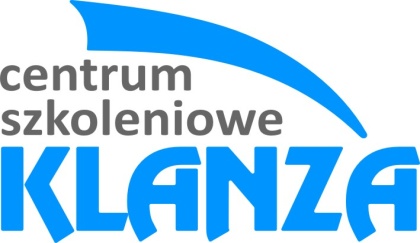 ul. Dąbrowskiego 24, 15-872 Białystoktel./fax: 85 651 04 47e-mail: bialystok.warsztaty@klanza.org.plwww.klanza.bialystok.plFORMULARZ ZAMÓWIENIA WARSZTATÓW
Tytuł warsztatówTrener
(imię, nazwisko)Ilość godzinOpłataTermin i godzinaMiejsce warsztatówIlość uczestnikówZamawiający/ osoba do kontaktuTelefon kontaktowy,
e-mailPlacówkaDane do faktury
(adres, NIP)Uwagi